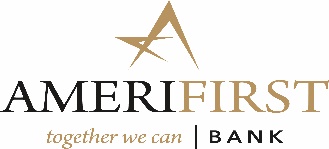 Date	_______________________To whom it may concern:Please change the account for my direct deposit._____________________________________Company Making Direct Deposit_________________________________________Date of Dep ___________ Company Address City/State/ZIP__________________________________________________You are currently depositing my entire paycheck or part of my paycheck or payment into the following account: _______________________  Type of acct Checking or Savings My Old Bank Name My Old Bank’s Routing Number  _____________________________ My Old Account Number  _________________________________Please begin making these automatic deposits into my new AmeriFirst Bank account  __________________ Effective _______________________________My New AmeriFirst Bank’s Routing Number and Account Number are  ________________________________If you have any questions about this request, please call me at the numbers or address below.  Thank you.Name (please print) __________________________________ email address ____________________________Signature ________________________________________Address City, State, ZIP _________________________________Telephone: Day / Evening (circle one) ____________________  Cellular _________________________Please include a voided AmeriFirst Bank check (not a deposit slip) with your request.